Black Preacher Sermon.ComHave You Seen The King?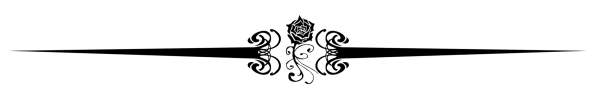 (Isaiah 6:1-5 KJV)1In the year that king Uzziah died I saw also the Lord sitting upon a throne, high and lifted up, and his train filled the temple.2Above it stood the seraphims: each one had six wings; with twain he covered his face, and with twain he covered his feet, and with twain he did fly.3And one cried unto another, and said, Holy, holy, holy, is the Lord of hosts: the whole earth is full of his glory.4 And the posts of the door moved at the voice of him that cried, and the house was filled with smoke.5Then said I, Woe is me! for I am undone; because I am a man of unclean lips, and I dwell in the midst of a people of unclean lips: for mine eyes have seen the King, the Lord of hosts.Isaiah went to Church one day and he saw the one thing everyone ought to see when they go to Church; Isaiah saw the King. Isaiah saw God as perhaps no other person in the Old Testament ever saw the Lord. In Exodus, God appeared in a burning bush, as a pillar of cloud by day, and as a pillar of fire by night. God appeared as a "whisper" to Elijah and in visions to other prophets. The Lord appeared to King Solomon in a dream, promising to grant what he asked. But no one ever saw him like Isaiah saw him.Isaiah was allowed to share his vision of God with us through the inspiration of the Holy Spirit. It would do the church a lot of good to get a full fresh view of who God really is. I believe that we as Christians need a fresh vision of God. We need to see God, not as we think He is, but we need to see God as Isaiah did. Isaiah saw the Lord for who he really is want you agree? Once we see the King of kings, the Lord of lords, and a Great God in all of His Glory, we will not, in fact, we cannot ever be the same.It’s a shame on how some people, who go to Church, actually makes their analyst of God. There are some who view God as a God who winks at sin and giggles at iniquity. They view God as a God who is too loving to let anyone go hell; a God who accepts everyone just the way they are, and never bothers to change them; a God who gives them everything and never expects anything in return. They view God as one who honors all religions and sees one way to Him just as good as another. They view God as a God who is so lovable and compassionate that He eventually is going to let everybody into Heaven.Now, Isaiah did not view God in that capacity. Isaiah saw A God Who was a Holy God! Isaiah went to Church and caught a glimpse of the True, Living and Holy God. Let me ask you a question. Since we know what Isaiah saw when he went to Church as a Holy God, what do you see, or a better way of putting it; who do you see when you go to Church? As we look at this story, we will see what will happen when we see God for Who He is.Isaiah Saw The Position Of A Sovereign King (Isaiah 6:1 KJV)In the year that king Uzziah died I saw also the Lord sitting upon a throne, high and lifted up, and his train filled the temple.This vision took place 1, “In the year that king Uzziah died”.The chapter begins with the notice of the death of Judah’s king, King Uzziah, also known as Azariah. Outside of King David and Solomon, he was probably the most prevailing king in the history of the Jewish people up to that time. He started to rule when he was a teenager at the age of 16 and continued for 52 years until he died.